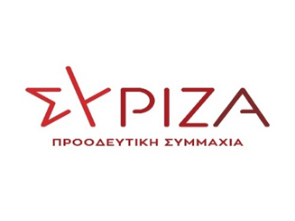 Αθήνα, 15 Ιουλίου 2022ΕΡΩΤΗΣΗΠρος τον Υπουργό ΥγείαςΘέμα: Χωρίς παθολόγο παραμένει το Κέντρο Υγείας ΤήνουΠερίσσεψαν τα λόγια και οι εξαγγελίες για αναβάθμιση της αναπληρώτριας υπουργού Μίνας Γκάγκα στην πρόσφατη επίσκεψη της στο Κέντρο Υγείας της Τήνου.Όμως, η αμείλικτη πραγματικότητα είναι τελείως διαφορετική. Εδώ και πέντε μήνες ο μοναδικός παθολόγος έχει παραιτηθεί και το Κέντρο Υγείας παραμένει, επί της ουσίας, χωρίς κάλυψη στην κρίσιμη αυτή ειδικότητα.Η αναγκαστική «παραμονή» του παθολόγου με τον ανορθόδοξο και παράτυπο καταναγκασμό του με προσκλήσεις του από τη 2η ΥΠΕ ανά δεκαπενθήμερο, πρώτον, δεν βασίζεται σε νόμιμη διαδικασία και δεύτερον, δεν λύνει το πρόβλημα, διότι πρόκειται για εμβαλωματική και προσωρινή λύση.Κατόπιν των ανωτέρω, Ερωτάται ο αρμόδιος υπουργός,1) Θα εξακολουθήσει να αποδέχεται την κάλυψη του Κέντρου Υγείας Τήνου, με το συγκεκριμένο παράτυπο τρόπο; Αυτή είναι η αναβάθμιση που εξαγγέλθηκε;2) Θεωρεί ότι με αυτόν τον τρόπο συμμετοχής των ιδιωτών γιατρών στις δημόσιες δομές υγείας, αντιμετωπίζεται η υγειονομική φροντίδα και η περίθαλψη της τοπικής κοινωνίας;3) Θα υπάρξει προκήρυξη θέσης μόνιμου παθολόγου για το Κ.Υ. Τήνου;Ο ερωτών βουλευτής Συρμαλένιος Νίκος